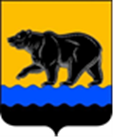 СЧЁТНАЯ ПАЛАТА ГОРОДА НЕФТЕЮГАНСКА16 мкрн., д. 23, помещение № 97, г. Нефтеюганск, Ханты-Мансийский автономный округ - Югра(Тюменская область), 628310, телефон: 20-30-54, факс: 20-30-63 е-mail: sp-ugansk@mail.ru_______________________________________________________________________________________ЗАКЛЮЧЕНИЕ на проект постановления администрации города Нефтеюганска «Об утверждении порядка предоставления субсидии участникам специальной военной операции, членам их семей, состоящим на учёте в качестве нуждающихся в жилых помещениях, предоставляемых по договорам социального найма, на приобретение (строительство) жилых помещений в собственность»Счётная палата в соответствии с пунктом 7 части 2 статьи 9 Федерального закона от 07.02.2011 № 6-ФЗ «Об общих принципах организации и деятельности контрольно-счётных органов субъектов Российской Федерации и муниципальных образований» проводит экспертизу проектов муниципальных правовых актов в части, касающейся расходных обязательств муниципального образования, экспертизу проектов муниципальных правовых актов, приводящих к изменению доходов местного бюджета.В целях проведения экспертизы представлен проект постановления администрации города Нефтеюганска «Об утверждении порядка предоставления субсидии участникам специальной военной операции, членам их семей, состоящим на учёте в качестве нуждающихся в жилых помещениях, предоставляемых по договорам социального найма, на приобретение (строительство) жилых помещений в собственность» (далее – Порядок).По результатам проведения экспертизы установлены следующие недостатки и замечания.В пункте 1.2. Порядка рекомендуем дополнить:- подпункт 3 после слов «специальной военной операции - » словами «совместно проживающие»;- подпункт 5 после слова «мера» словом «государственной».2. В пункт 2.3. Порядка наименование книги регистрации и учёта заявлений привести в соответствие наименованию книги, отражённому в приложении 3 к Порядку. 3. Согласно статье 16 Жилищного кодекса Российской Федерации к жилым помещениям относятся:1) жилой дом, часть жилого дома;2) квартира, часть квартиры;3) комната. Учитывая, что субсидия предоставляется на приобретение (строительство) жилых помещений, рекомендуем в пункт 3.5 Порядка внести соответствующее изменение в части исключения ограничения создаваемыми объектами индивидуального жилищного строительства.4. Согласно пункту 3.10. Порядка в случае если участник мероприятия произвёл продажу, дарение или отчуждение иным способом жилого помещения, принадлежащего ему на праве собственности в течение 5 лет, предшествующих предоставлению ему субсидии, субсидия предоставляется участнику мероприятия в размере нормы предоставления жилого помещения для расчёта размера субсидии за вычетом общей площади отчуждённого жилого помещения.Обращаем внимание, что возможны случаи, когда площадь ранее отчуждённого жилого помещения может превышать нормы предоставляемого жилого помещения, тем самым участник мероприятия теряет право на получение субсидии.    Рекомендуем предусмотреть в Порядке вышеуказанный случай на этапе подачи заявления о признании участником мероприятия.5. В пункт 3.13. Порядка слова «срок действия решения о предоставлении субсидии» заменить на слова «срок действия гарантийного письма о предоставлении субсидии».6. В пункте 3.20. Порядка предусмотреть срок направления запроса уполномоченным органом.	Информацию о результатах рассмотрения настоящего заключения необходимо направить в адрес Счётной палаты города Нефтеюганска в срок до 20.03.2024 года. Председатель		                                           			С.А. ГичкинаИсполнитель:инспектор инспекторского отдела № 2Счётной палаты города НефтеюганскаБатаева Лариса НиколаевнаТел. 8 (3463) 20-39-48Исх. от 13.03.2024 № СП-145-4 Исполняющему обязанности директора департамента муниципального имущества администрации города НефтеюганскаМ.Г. Магадиеву